Octal – Base 8This number system is based on the first 8 digits, 0 through 7.In both systems you can count things:OctalDenary digitsBinary DigitsOctal0, 1, 2, 3, 4, 5, 6, 7, 8, 90, 10, 1, 2, 3, 4, 5, 6, 7ObjectsDenaryBinaryOctal000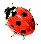 111210231134100451015611067111781000109100111101010121110111312110014131101151411101615111117161000020171000121etcetcetcetcNumber512’s8364’s828’s811’s80Denary equivalent407384073(4x512)+(0x64)+(7x8)+(3x1) = 2048 + 0 + 56 + 3=210712(1x512)+(2x64)+(0x8)+(0x1) = 512 + 128 + 0 +0=64073108=3451